Консультация для родителей«Графический диктант»     Кто сказал, что у малышей не бывает диктантов? Настоящий графический диктант по клеточкам понравится не только детям - дошкольникам, но и школьникам. Это интересное задание на внимательность и умение различать направления: вправо-влево, вниз - вверх. Весь диктант заключается в рисовании коротеньких линий на обычном тетрадном листе в клеточку. После окончания на листочке появляется фигурка. Это может быть птичка, животное или какой-либо другой объект. Фигурка появится, если диктант был выполнен правильно, и ребенок нигде не ошибся.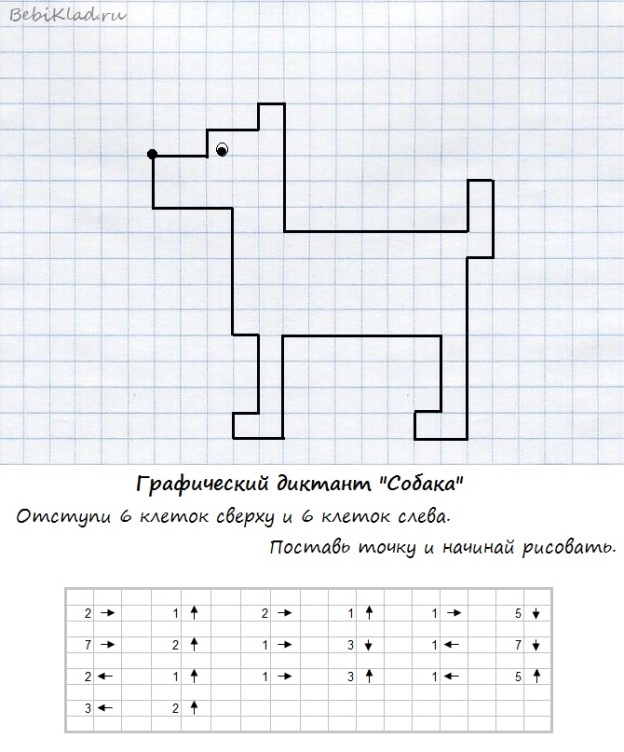 Что же такое графический диктант: развлечение или обучение? Графические диктанты направлены на:1. развитие мелкой моторики;2. развитие произвольного внимания;3. развитие координации движений;4. развитие усидчивости;5. развитие пространственного воображения;6. расширение словарного запаса;7. развитие орфографической зоркости.  Естественно, графические диктанты – это еще и эффективная подготовка руки к письму, к ориентированию по листу тетради. Простые графические диктанты прекрасно помогают родителям и учителям предотвратить многие сложности на начальном этапе учебы в школе. Это рассеянность, неумение сконцентрироваться, неусидчивость, орфографическая невнимательность.      Дети, как правило, очень любят рисовать по клеточкам, это увлекательно и полезно. Этот способ развития необходимых навыков - игровой на все сто процентов. Для летнего периода – это вообще находка. Можно заниматься графическими диктантами в дороге, в парке, на пляже, на даче. Это несколько разнообразит ежедневные игры и занятия. Различные графические диктанты пользуются особой популярностью у детей в возрасте 5-10 лет. Кроме того, что графические диктанты полезны, они еще и очень увлекают детей. Также их можно сделать общим семейным занятием – меняться ролями с ребенком, устраивать соревнования. А можно расширить задание: раскрась рисунок, вспомни стихотворение, отгадай загадку об этом объекте и т.п.Что понадобится для занятий.     Вам понадобится тетрадка в клеточку. Для малышей дошкольного возраста хорошо, если клеточка будет покрупнее. Это позволяет снизить нагрузку на глаза. Не выбирайте (во всяком случае, для малышей) тетради с очень белыми и очень гладкими листами. Это очень напрягает глаза. Кроме того, листы тетради отсвечивают и дают блики, которые вредны для глаз! Большие изображения на листе с крупной клеткой не поместятся, тогда нужно взять стандартную тетрадь. Также необходим простой карандаш и ластик, чтобы можно было стереть в случае ошибки.Как проводить графические диктанты.    Задание по графическому диктанту выглядят так: на листе бумаги в клеточку ставится точка и от этой точки дается задание. Рисовать нужно по клеточкам. Например, одна клеточка вниз, одна клеточка вправо, одна клеточка вверх, одна клеточка влево. Должен получиться квадратик. Это самый простой пример графического диктанта. С каждым разом задание для ребенка должно усложняться. Перед написанием графического диктанта с ребенком стоит повторить, где находится лево, а где право, верх и низ. Конечно, многое зависит от возраста ребенка и его способностей.    Длительность занятий не должна превышать 10-15 минут для деток 5 лет, 15-20 минут для деток 5-6 лет, 20-25 минут для деток 6-7 лет. Но в случае, если малыш увлечен, не прерывайте его, пусть выполнит задание до конца.    Проследите за тем, как ребенок сидит, как держит карандаш, приучайте сразу все делать правильно. Если у малыша проблемы со счетом, помогайте отсчитать клеточки в тетради.Варианты проведения диктанта:1. Ребенку предлагают повторить в тетради рисунок, который изображен на образце.2. Взрослый человек диктует определенную последовательность черточек, указывая количество клеточек и направление рисования. Ребенок все выполняет на слух, затем накладывает свое изображение на исходное и сравнивает результат с образцом.3.  Взрослый начинает диктовать графический диктант и когда получается понятный рисунок, ребенок должен самостоятельно его продолжить.    Так что же такое графический диктант? Это обучение через развлечение, приятное и полезное времяпрепровождение с детьми и конечно незаменимый помощник в подготовке ребенка к школе.       А определить уровень развития у старших дошкольников предпосылок к учебной деятельности поможет методика Д. Б. Эльконина «Графический диктант» /http://iemcko.ru/43105.html/Удачи Вам!